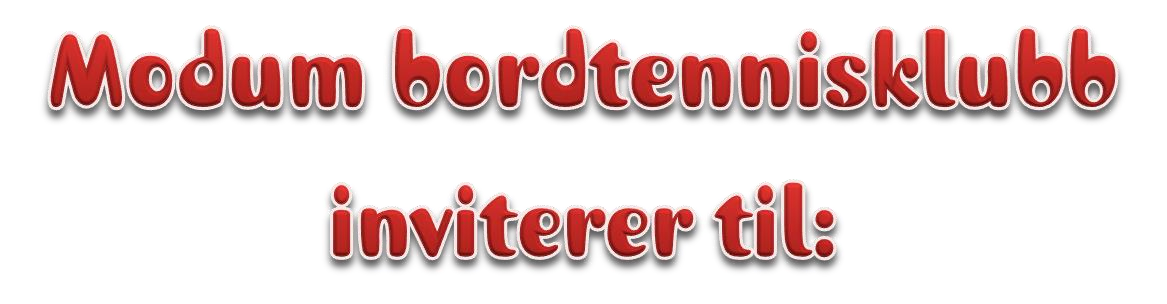 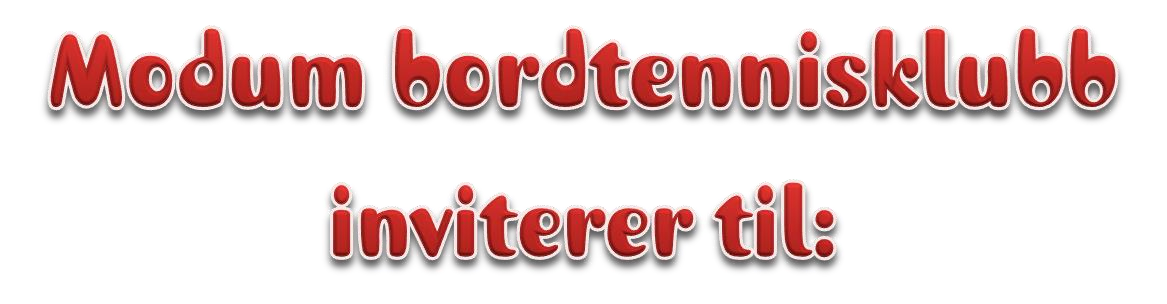 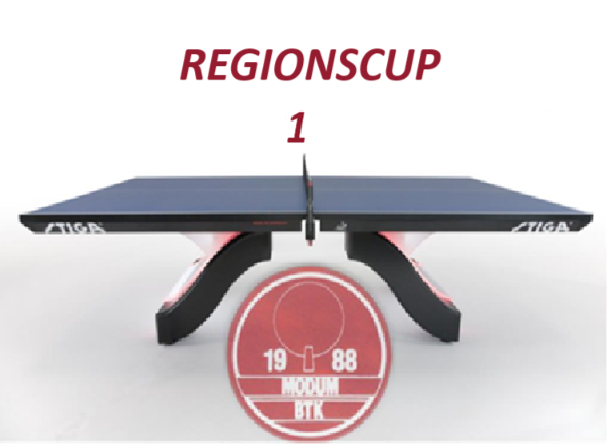 Lørdag 28. Oktober 2023I Katfosshallen PÅMELDINGSFRIST: 23 OKTOBER  Modum bordtennisklubb ønsker alle velkommen til  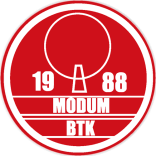 REGIONSCUP 1  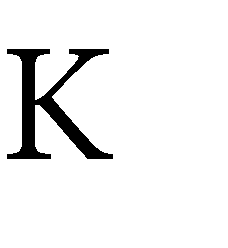 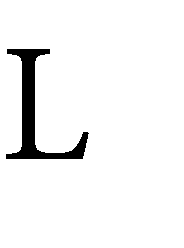 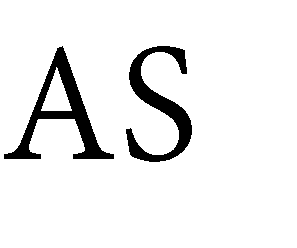 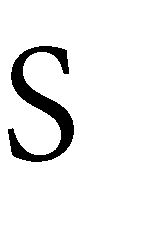 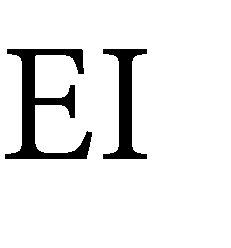 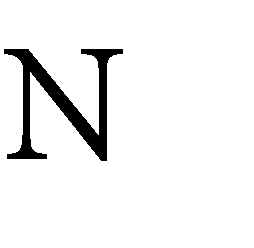 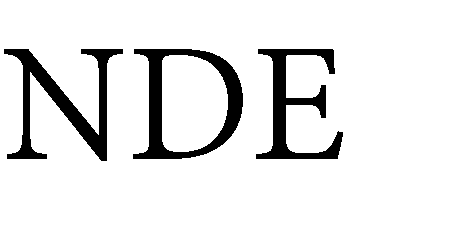 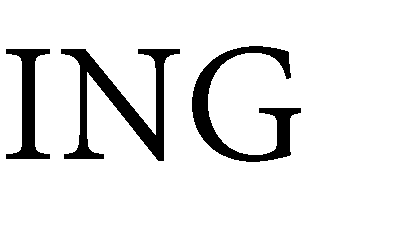 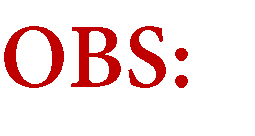 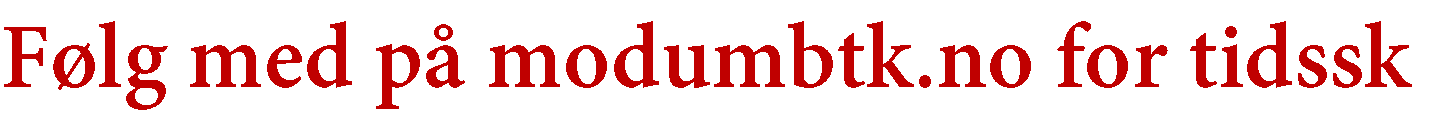 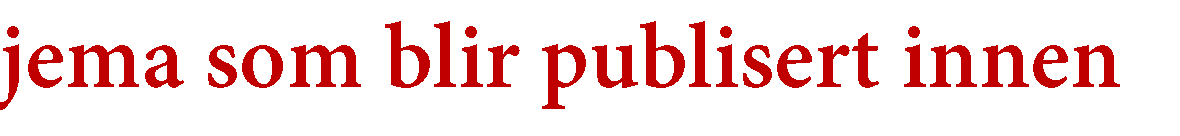 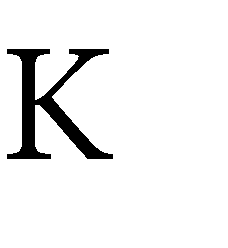 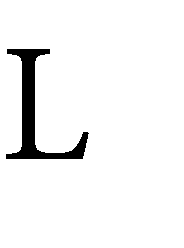 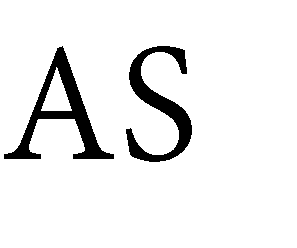 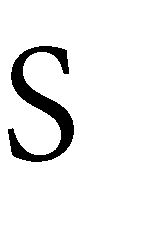 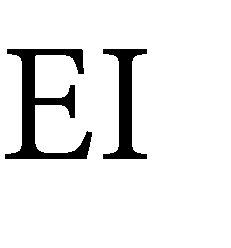 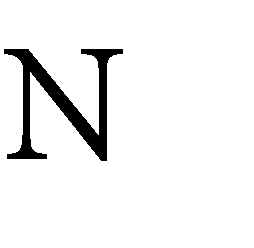 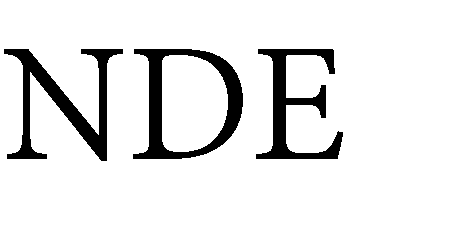 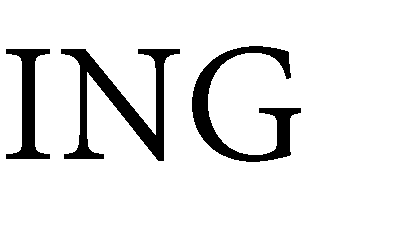 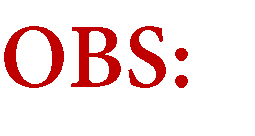 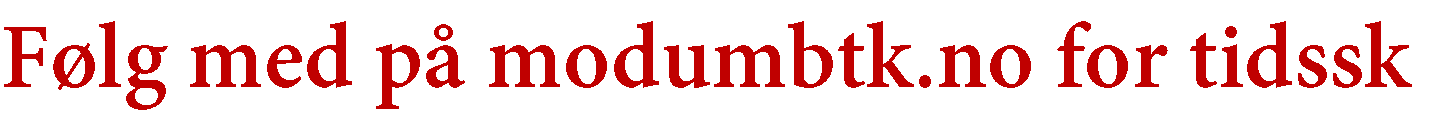 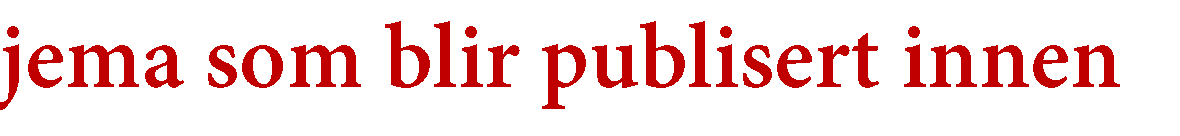 OBS: 10 kroner fra hver klassepåmelding går til regionstiltak. Dette er grunnen til at hver klasse koster 10 kroner mer (krav fra NBTF) Det er kun lov til å stille opp i 1 klasse per bolk. Dersom det er nok jenter (4 eller flere) som melder seg på blir det dannet egne jenteklasser. Klasser med færre enn 4 deltakere kan strykes eller slås samme Turneringen følger NBTFs retningslinjer for antall premier i hver klasse. Det blir deltakerpremie til alle i 9- og 11-årsklassene. Pengepremier i seniorklassene. Turneringsleder: 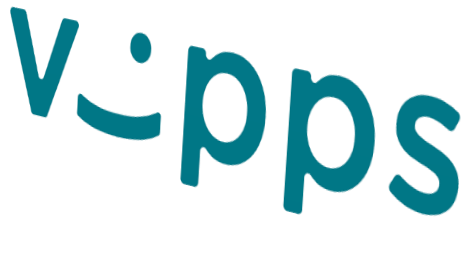 Veibeskrivelse: Fra Hokksund (ved ESSO): Kjør rett fram i rundkjøringa første avkjøring. Kjør inn på Ringeriksveien (35), kjør 0,1 km 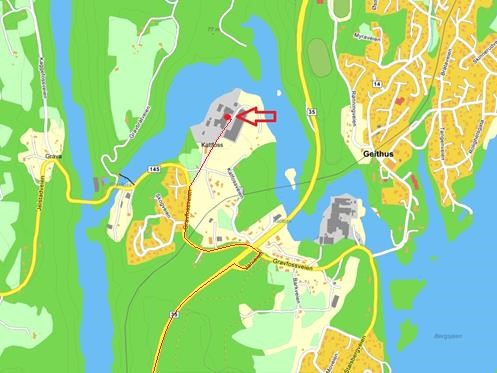 Kjør rett fram i rundkjøringa andre avkjøring. Fortsett på Ringeriksveien (35), kjør 5,2 km Hold høyre og fortsett på Ringeriksveien (35), kjør 12,9 km Sving til høyre inn på Jarveien (merket Gethus S / Katfoss), kjør 0,1 km Sving til venstre inn på Gravfossveien (merket Vestre Spone / Katfos), 0,6km Sving til høyre inn på Fabrikkveien (merket Katfos næringspark), inn på fabrikkområdet (høyre side av infoskiltet), inn ved bygning C. Hallen ligger i 2. etasje 	ved«Johnson metall»  	 	 	 	 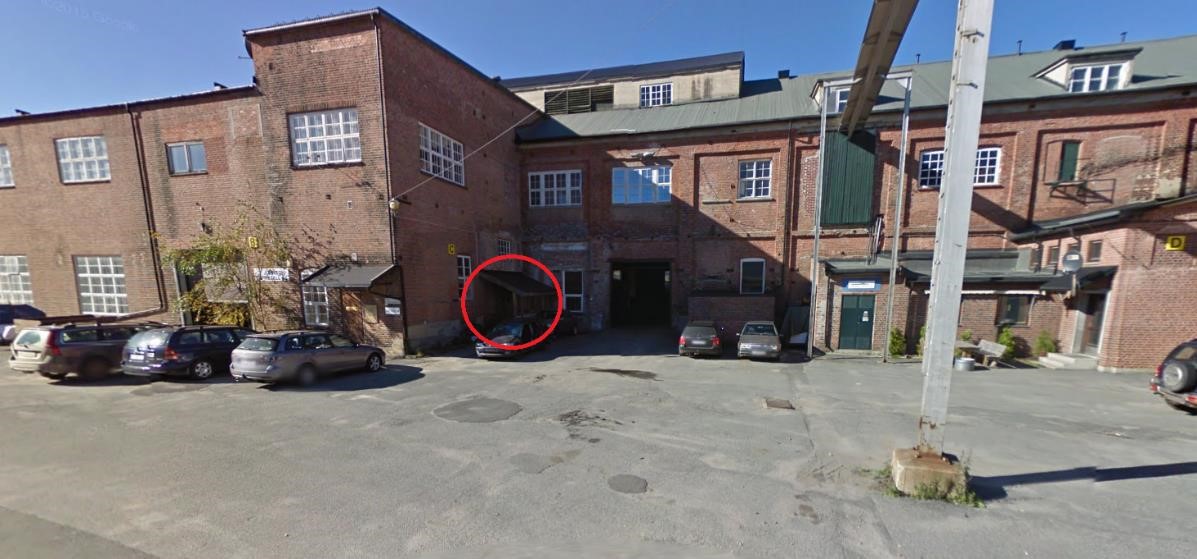 Inngangen er merket med rødt på bildet til høyre Bolk Klasse Pris Restriksjoner og annen info 1 Gutter / jenter 13  110 kr Født tidligst i 2010. Ved stor påmelding blir klassen delt i 2 klasser basert på rankingpoeng 1 Gutter/jenter 10110 kr Født tidligst 2013 1 Herrer C150 kr   Under 2000 rankingpoeng1 Herrer Junior130 kr  Født tidligst 20051 Herrer Veteran 35++150 kr Født senest 1988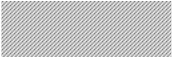 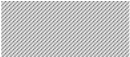 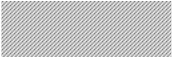 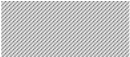 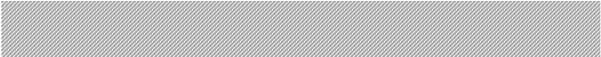 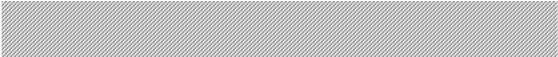 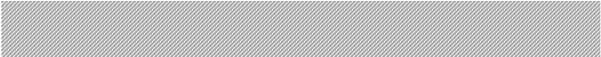 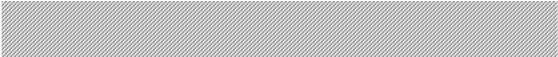 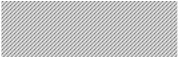 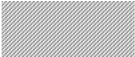 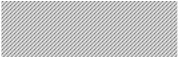 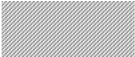 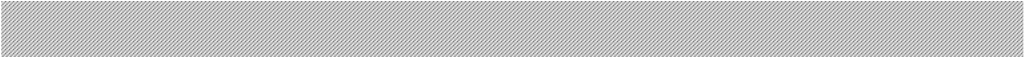 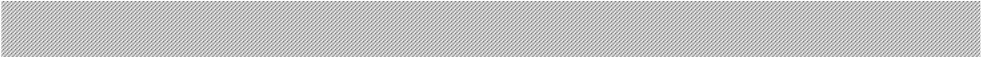 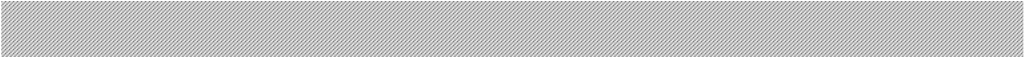 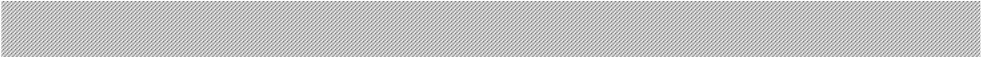 2 Gutter / jenter 15 110 kr Født tidligst i 2008. Ved stor påmelding blir klassen delt i 2 klasser basert på rankingpoeng 2 Herrer D150 kr Under 1700 poeng på norgesrankingen 2 Herrer Åpen150 kr 2 Gutter / jenter 11 110 kr  Født tidligst i 2012Sjåførklasse 150 kr Minimum 18 år og maks 1200 poeng/ny spiller. Trenger ikke lisens. Kamper teller ikke på rankingen 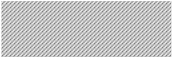 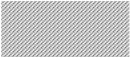 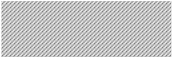 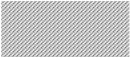 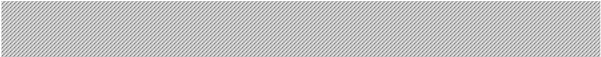 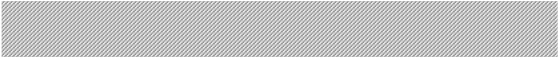 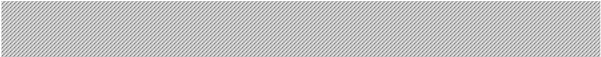 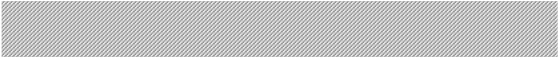 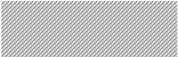 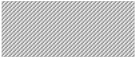 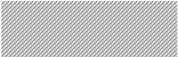 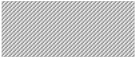 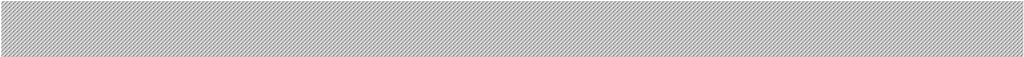 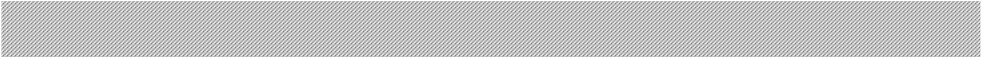 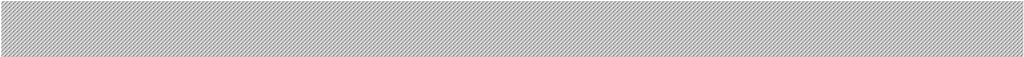 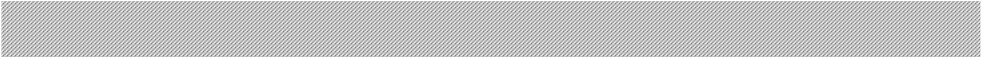 Påmelding Kun klubbledere kan påmelde spillere samlet  (unntak er sjåførspillere uten tilhørende klubb) SENDES PÅ MAIL til korsgaard22 @gmail.com SENEST MAN. 23. OKT 2023Startkontingent: Betales SENEST 27.okt 2023! Alle klubber får tilsendt faktura på mail til kontaktperson innen 24 OKTSTARTKONTIGENTEN MÅ VÆRE BETALT DERSOM PÅMELDINGEN SKAL VÆRE GJELDENDE! Se NBTFs konkurransereglement pkt. 1.7 (spillerlisens) Spillere som ikke dukker opp eller avmelder seg ETTER påmeldingsfristen får ikke refundert sin kontingent (unntak strøkne klasser). Etterpåmeldinger må betales kontant eller ved bevist elektronisk overføring på stevnedagen for at man kan kunne melde seg på  (hvis det er plass). Etterpåmelding Alle etterpåmeldinger belastes med 30 kr ekstra per klasse.  Unntak gis kun ved avtale angående fulle klubbpåmeldinger i forkant. Antall sett:  	 Alle kamper spilles til best av 5 sett. For innlagte klasser kan det eventuelt endres til 3-setts-kamper dersom det er nødvendig for gjennomføringen av turneringen. Spilleform:  Alle klasser blir spilt i puljer (ved nok påmeldte). I alle klasser spilles det cupspill etter ferdigspilt gruppespill (6 eller flere påmeldte). Baller:  Stiga *** hviteBord:  Minimum 10 Lisens:  Alle lisenspliktige spillere skal ha innbetalt lisens for å kunne delta. Se NBTFs konkurransereglementet 1.7. Unntak er sjåførklassen (trenger ikke lisens). Trekning:  Trekning vil skje 30 minutter før klassestart Trekning vil skje 30 minutter før klassestart Trekning vil skje 30 minutter før klassestart Seeding:  I henhold til konkurransereglementet og NBTFs onlineranking pr. 1. mars 2018. I henhold til konkurransereglementet og NBTFs onlineranking pr. 1. mars 2018. I henhold til konkurransereglementet og NBTFs onlineranking pr. 1. mars 2018. Overdommer:  *Kommer* *Kommer* *Kommer* Tidspunkt:  Hallen er åpen fra  	kl. 09.00 Stevnet starter 	 	kl. 10.00 Hallen er åpen fra  	kl. 09.00 Stevnet starter 	 	kl. 10.00 Hallen er åpen fra  	kl. 09.00 Stevnet starter 	 	kl. 10.00 Tidspunkter kan endres på bakgrunn av antall deltakere Tidspunkter kan endres på bakgrunn av antall deltakere Tidspunkter kan endres på bakgrunn av antall deltakere Program:  Tidsskjema blir lagt ut på modumbtk.no innen 25 OKT. 2023. Tidsskjema blir lagt ut på modumbtk.no innen 25 OKT. 2023. Tidsskjema blir lagt ut på modumbtk.no innen 25 OKT. 2023. Dømming:  Spillerne dømmer selv i puljespillet. I cupspillet MÅ man regne med å dømme kamper hvis man taper.  Spillerne dømmer selv i puljespillet. I cupspillet MÅ man regne med å dømme kamper hvis man taper.  Spillerne dømmer selv i puljespillet. I cupspillet MÅ man regne med å dømme kamper hvis man taper.  Mat:  Det vil være åpen kiosk med muligheten for kjøp av varm- og kaldmat i hallen. Det vil være åpen kiosk med muligheten for kjøp av varm- og kaldmat i hallen. Det vil være åpen kiosk med muligheten for kjøp av varm- og kaldmat i hallen. Pål Korsgård Tlf. 994 04 153 e-post: korsgaard22@gmail.com Fabrikkveien (Katfoss fabrikker), Geithus 	  